3GPP TSG-RAN WG4#101bis-e	R4-220xxxxElectronic meeting, 17th – 25th January 2022Source: 	Ericsson Title:  	TP to TR 38.854: Coverage analysisAgenda Item:	6.9.1Document for:	ApprovalIntroductionThis contribution proposes text capturing Ericsson analysis for HST FR2 Scenario A, B uni- and bi- directional operation. The analysis is in line with the decisions to consider uni-directional for scenario A, uni- and bi- directional for scenario B and the numbers of beams in each case.Text Proposal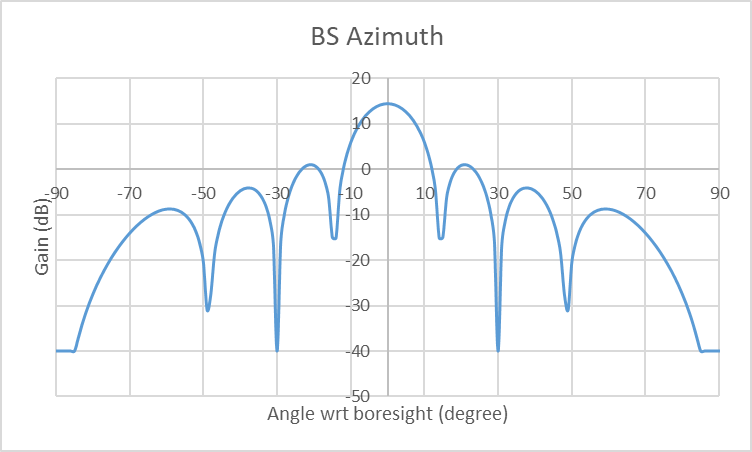 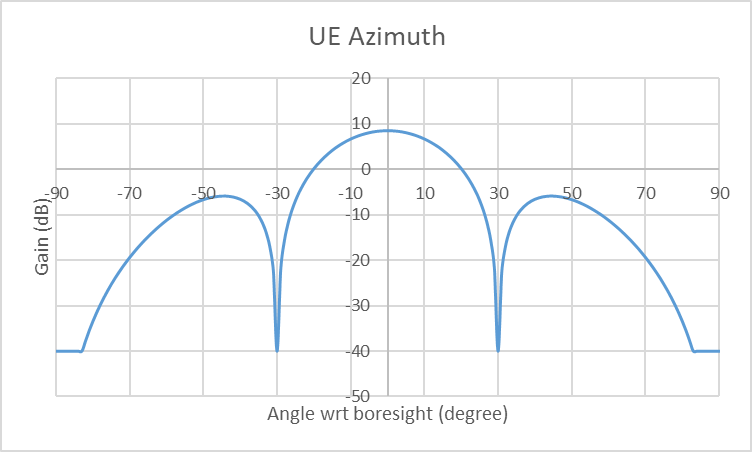 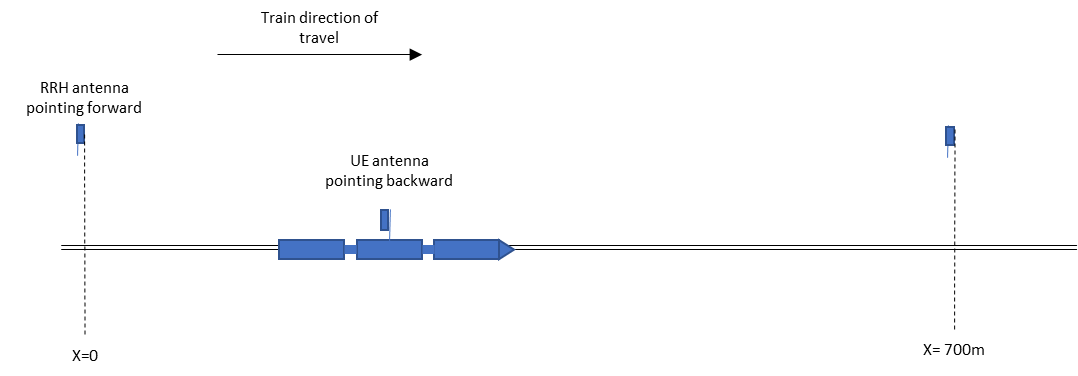 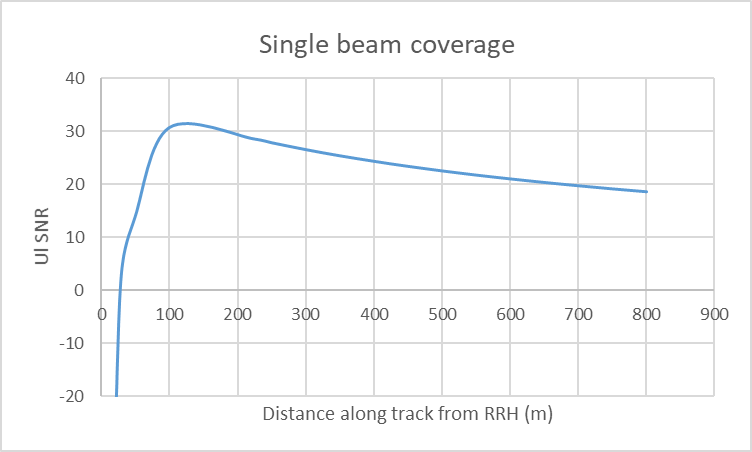 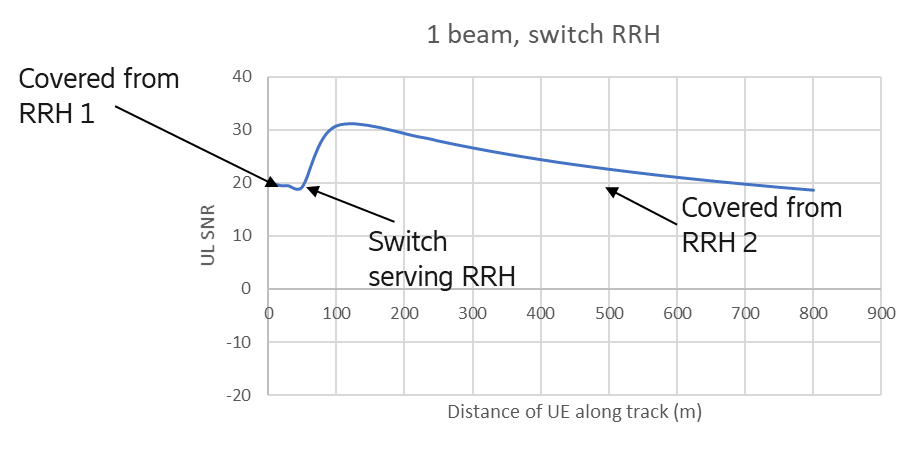 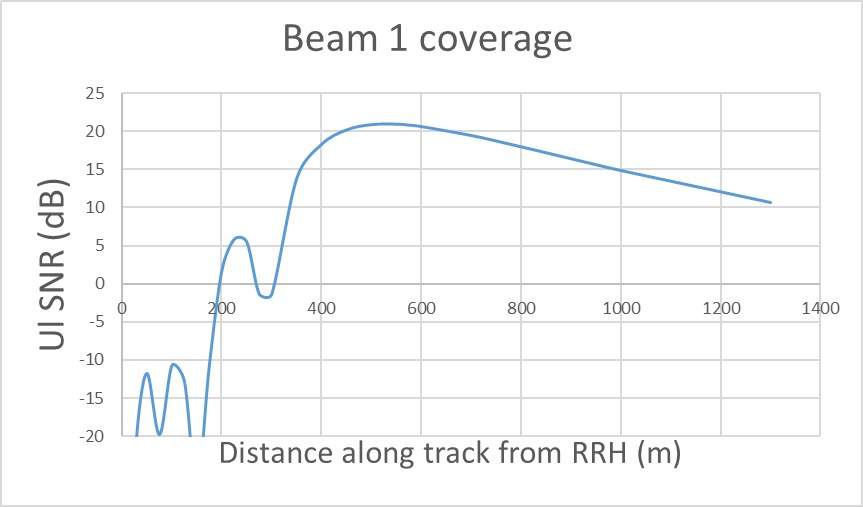 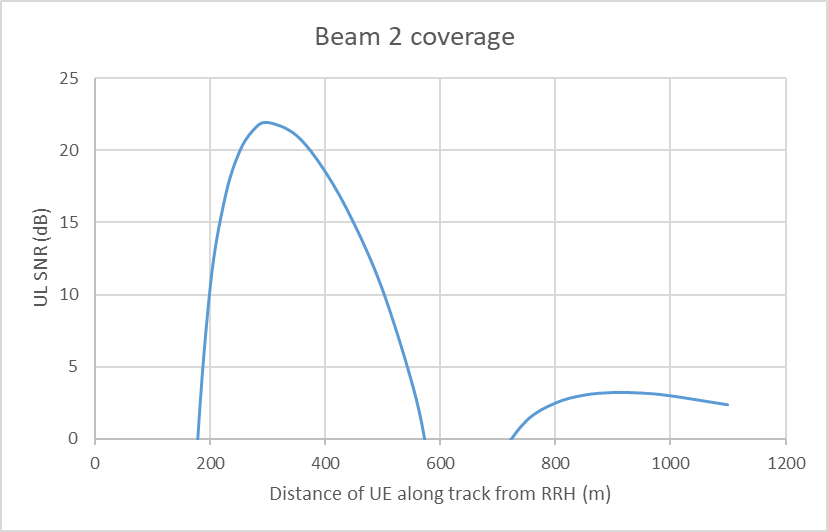 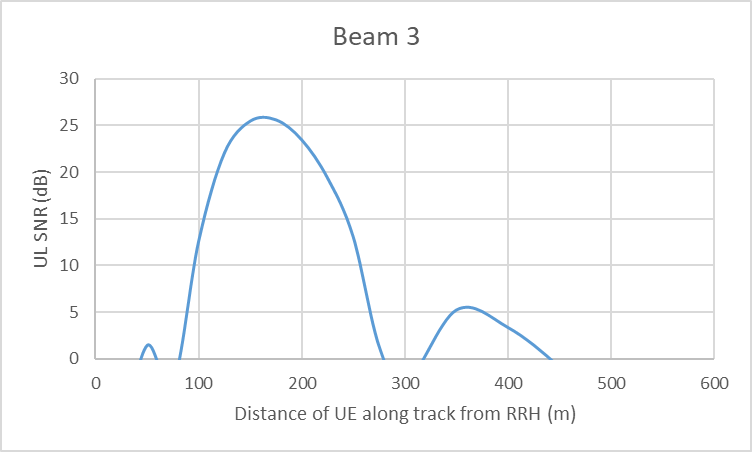 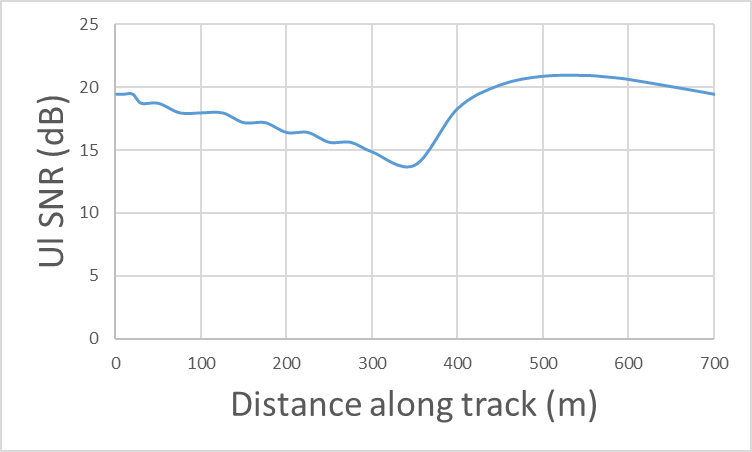 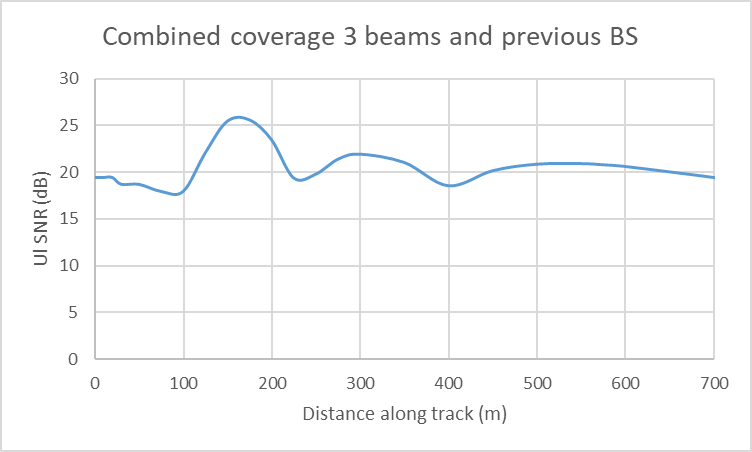 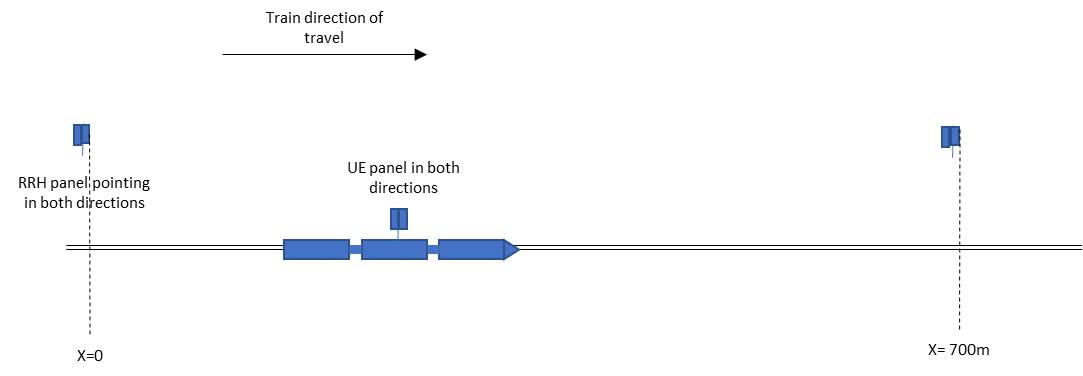 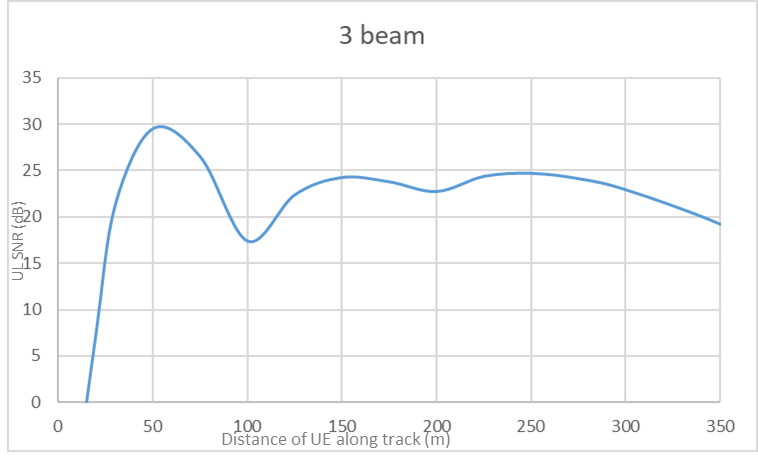 